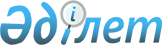 Об утверждении коэффициента зонирования в Жетысайском районе, учитывающий месторасположение объекта налогообложения в населенном пункте на 2019 год
					
			С истёкшим сроком
			
			
		
					Постановление акимата Жетысайского района Туркестанской области от 27 ноября 2018 года № 488. Зарегистрировано Департаментом юстиции Туркестанской области 5 декабря 2018 года № 4820. Прекращено действие в связи с истечением срока
      Примечание РЦПИ!

      Настоящее постановление вводится в действие с 01.01.2019.
      В соответствии с первым абзацем пункта 6 статьи 529 Кодекса Республики Казахстан от 25 декабря 2017 года "О налогах и других обязательных платежах в бюджет" и Методикой расчета коэффициента зонирования утвержденной приказом Министра по инвестициями развитию Республики Казахстанот 22 января 2016 года №55 (зарегистрировано в Реестре государственной регистрации нормативных правовых актов № 13285), акимат Жетысайского района ПОСТАНОВЛЯЕТ:
      1. Утвердить коэффициент зонирования в Жетысайском районе, учитывающий месторасположение объекта налогообложения в населенном пункте, на 2019 год согласно приложению к настоящему постановлению.
      2. Аппарату акима Жетысайского района в установленном законодательном порядке обеспечить:
      1) государственную регистрацию настоящего постановления в территориальном органе юстиции;
      2) в течение десяти календарных дней со дня государственной регистрации настоящего постановления направление в одном экземпляре его копии в бумажном и электронном виде на казахском и русском языках Республиканское государственное предприятие на праве хозяйственного ведения "Республиканский центр правовой информации" для официального опубликования и включения в Эталонный контрольный банк нормативных правовых актов Республики Казахстан;
      3) в течение десяти календарных дней после государственной регистрации настоящего постановления направление его копии на официальное опубликование в периодические печатные издания;
      4) размещение настоящего постановления на интернет–ресурсе акимата Жетысайского района.
      5). Контроль за исполнением настоящего постановления возложить на заместителя акима района Г.Курмана.
      6). Настоящее постановление вводится в действие с 1 января 2019 года
       "СОГЛАСОВАНО"
      Руководитель государственного
      учреждения "Управление
      государственных доходов по
      Жетысайскому району"
      __________________ Ж.Пилалов
      "27" 11. 2018 год Коэффициенты зонирования Жетысайского района, учитывающий месторасположение объекта налогообложения в населенном пункте на 2019 год
					© 2012. РГП на ПХВ «Институт законодательства и правовой информации Республики Казахстан» Министерства юстиции Республики Казахстан
				
      Временно исполняющий

      обязанности акима района

М.Жолдасбеков
Приложение к постановлению
акимата Жетысайского района
от 27 ноябр 2018 года № 488
№ п/п
Наименование населенного пункта
Коэффициент зонирования
1
город Жетысай
2
Сельский округ Жана ауыл
Сельский округ Жана ауыл
Сельский округ Жана ауыл
2
 село Абдихалык
1,89
3
 село Ынтымак
1,94
4
 село Карой 
1,82
5
 село Мырзашокы
1,54
6
 село Жана ауыл
1,83
7
 село Атаконыс
1,80
Сельский округ Жылы су
Сельский округ Жылы су
Сельский округ Жылы су
8
 село Байконыс
1,82
9
 село Жылы су
1,92
10
 село Аль-Фараби
1,57
11
 село Мырзашокы
1,80
12
 село С.Сейфуллин
1,65
13
 село Бакконыс
1,89
Сельский округ Казыбекби
Сельский округ Казыбекби
Сельский округ Казыбекби
14
 село Абиболла
1,87
15
 село Алгабас
1,98
16
 село Қурбаната
2,01
17
 село Таубайата
2,01
18
 село Казыбекби
1,92
19
 село Жамбыл 
1,73
20
 село А.Оспанов
1,90
Сельский округ Каракай
Сельский округ Каракай
Сельский округ Каракай
21
 село Каракай
1,94
22
 село Батырхан (Шардара)
1,18
23
 село Енбек
1,40
24
 село Жорабек (Шардара)
1,20
25
 село К.Сатбаев
1,94
26
 село Караузяк 
1,85
27
 село Орыскудык (Шардара)
1,35
28
 село Серикбай (Шардара)
1,20
29
 село Кетебай
1,91
30
Поселок Асықата
1,07
Сельский округ Абай
Сельский округ Абай
Сельский округ Абай
31
 село Халыктар достыгы
1,44
32
 село Жузимдик
1,66
33
 село Алтынкемер
1,63
34
 село Отан
1,47
35
 село Бейбитшилик
1,66
36
село Атажурт село
1,20
Сельский округ Атамекен
Сельский округ Атамекен
Сельский округ Атамекен
37
 село Атамекен
1,60
38
 село Алимбетов
1,32
39
 село Гарышкер
1,44
40
 село Габдуллин
1,17
41
 село Жемисти
1,80
42
 село Жибекши
1,23
43
село Женистин 40 жылдыгы
1,61
44
 село Калпаксай
1,26
45
 село Когалы
1,69
46
 село Макташы
1,82
47
 село Пирали
1,29
48
 село Талапты
1,77
49
село Тыңдала
1,30
Сельский округ Ш.Дилдабеков
Сельский округ Ш.Дилдабеков
Сельский округ Ш.Дилдабеков
50
 село Жамбыл
1,57
51
 село Зердели
1,72
52
 село Бирлик
1,85
53
 село Достык
1,66
54
 село Жанадала
1,75
55
 село Байдала
1,54
56
 село Алпамыс
1,73
57
 село Кемер
1,55
58
 село Куришти
1,41
59
 село Кызылтан
1,87
60
 село Сырабат
1,84
61
 село Сайлау
1,61
62
 село Сулубулак
1,75
Сельский округ Ж.Ералиев
Сельский округ Ж.Ералиев
Сельский округ Ж.Ералиев
63
 село Абай
1,50
64
 село Дихан
1,05
65
 село Жазыксай
1,29
66
 село М.Ауезов
1,32
67
село Жагажай
1,11
68
 село Жетиқубыр
1,89
69
 село Жданов
1,35
70
 село Коктобе
1,65
71
 село Жетиказына
1,77
72
 село Г.Муратбаев
1,67
73
 село Арай
1,66
74
 село С.Сейфуллин
1,76
75
 село Утиртобе
1,60
76
 село Жанадауир
1,46
Сельский округ Кызылқум
Сельский округ Кызылқум
Сельский округ Кызылқум
77
 село Датка
1,67
78
 село Актобе
1,31
79
 село Алгабас
1,31
80
 село Косқудык
1,38
81
 село Акжайлау
1,24
82
 село Кызылқум
1,67
83
 село Киров
1,28
84
 село Карасакал
1,21
85
 село Жалпаккум
1,29
86
 село Туркебай
1,41
87
 село Кызылту
1,50
88
 село Молшылык
1,29
89
 село Махталы
1,25
90
 село Первомайский
1,49
91
 село Кобек
1,34
92
 село Енбекши
1,54
93
 село Костакыр
1,05
Сельский округ Махталы
Сельский округ Махталы
Сельский округ Махталы
94
 село Махталы
1,41
95
 село И.Алтынсарин
1,52
96
 село Жайлауколь
1,19
97
 село Шолпанкудык
1,24
98
 село Темиржол
1,21
99
 село Жибекжолы
1,20
100
 село Алмалы
1,62
101
 село Г.Муратбаев
1,70
102
 село Саркырама
1,29
103
 село Тын
1,79
104
 село А.Чехов
1,69
Сельский округ Ынтымак
Сельский округ Ынтымак
Сельский округ Ынтымак
105
 село Корикти
1,94
106
 село Агынсай
1,44
107
 село Ушкопир
1,75
108
 село Победа
1,94
109
 село Оркенди
1,89
110
 село Аден ата
1,67
111
 село Талапты
1,70
112
 село Акниет
1,57
113
 село Нур
1,77